Sign 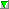 Autor Název ČástRok MRiddell, Chris, 1962-Ada a hrůzostrašná slavnost2016MPeroutková, Ivana, 1960-Ágnes ve skleněném městě2020MMontgomery, Lucy Maud, 1874-1942Anna z Avonlea2.2019M 59Malý, Radek, 1977-Atlas ohrožených živočichů2020MNeff, Ondřej, 1945-Barbora a Zlatý robot2020MReviláková, NaďaDeník Dory Grayové2020Hanišová, Viktorie, 1980-Dlouhá trať2020Klevisová, Michaela, 1976-Dům na samotě.3.2020March, MiaHledám Colina Firtha2019Konečná, Lucie, 1969-Houpačky2021M 929Fučíková, Renáta, 1964-Hrdinky2020M 0Pitrová, PavlínaHurá do muzea2021Lapena Shari, 1960-Její konec2021Krajčo Babinská, Karin, 1974-Kecy, kecy, kecičky Karin Babinské2017Staňková, AnnaKukačky2021Coleman, LucyLéto v Provence2021MKästner, Erich, 1899-1974Luisa a Lotka2021MKošťák, DavidMariana a rozteklý kopeček2020M 91Hník, Ondřej, 1977-Můj atlas Evropy2020MStehlíková, PetraNasterea3.2021Gibney, Patricia, 1962-Nebezpečná místa2021Sýkora, Michal, 1971-Nejhorší obavy2020929Weissová, Helga, 1929-Nikdo nás nečekal2020MŠvrček, JanOstrov kormoránů2020Jacobs, AnnePanský dům.4.2021Skeslien Charles, Janet, 1971-Pařížská knihovna2021MBaránková, Vlasta, 1943-Pírko2020Hájíček, Jiří, 1967-Plachetnice na vinětách2020MMíková, Marka, 1959-Pohádky na předpis2020MJanišová, IvanaPopletený svět2020MDrijverová, Martina, 1951-Pověsti o zámcích2020MPávková, Bohdana, 1937-Povídačky naší Kačky2020MHoňková, Iva, 1977-Příběh hasičské cisterny2021MYoung, Pippa, 1960-Ranč Jabloňový květ.2021MSmolíková, Klára, 1974-S Komenským do komiksu2020Harasimová, Markéta, 1977-Smrtelný hřích2021MMagašvári, LuciaStrašidelnická2020MPospíšilová, Zuzana, 1975-Školní štěně2020MKrolupperová, Daniela, 1969-Tady straší naši2020MFoglar, Jaroslav, 1907-1999Tajemství Velkého Vonta2021MDrijverová, Martina, 1951-To kvůli mně2020Connelly, Michael, 1956-Výstraha2021Krajčo Babinská, Karin, 1974-Za sny2018MKrolupperová, Daniela, 1969-Zprávy z pelíšku2021Katalpa, Jakuba, 1979-Zuzanin dech2020MVovsová, Anna, 1956-Zvířata & detektivové2020MRiddell, Chris, 1962-Ada a hrůzostrašná slavnost2016MPeroutková, Ivana, 1960-Ágnes ve skleněném městě2020MMontgomery, Lucy Maud, 1874-1942Anna z Avonlea2.2019M 59Malý, Radek, 1977-Atlas ohrožených živočichů2020MNeff, Ondřej, 1945-Barbora a Zlatý robot2020MReviláková, NaďaDeník Dory Grayové2020Hanišová, Viktorie, 1980-Dlouhá trať2020Klevisová, Michaela, 1976-Dům na samotě.3.2020March, MiaHledám Colina Firtha2019Konečná, Lucie, 1969-Houpačky2021M 929Fučíková, Renáta, 1964-Hrdinky2020M 0Pitrová, PavlínaHurá do muzea2021Lapena Shari, 1960-Její konec2021Krajčo Babinská, Karin, 1974-Kecy, kecy, kecičky Karin Babinské2017Staňková, AnnaKukačky2021Coleman, LucyLéto v Provence2021MKästner, Erich, 1899-1974Luisa a Lotka2021MKošťák, DavidMariana a rozteklý kopeček2020M 91Hník, Ondřej, 1977-Můj atlas Evropy2020MStehlíková, PetraNasterea3.2021Gibney, Patricia, 1962-Nebezpečná místa2021Sýkora, Michal, 1971-Nejhorší obavy2020929Weissová, Helga, 1929-Nikdo nás nečekal2020MŠvrček, JanOstrov kormoránů2020Jacobs, AnnePanský dům.4.2021Skeslien Charles, Janet, 1971-Pařížská knihovna2021MBaránková, Vlasta, 1943-Pírko2020Hájíček, Jiří, 1967-Plachetnice na vinětách2020MMíková, Marka, 1959-Pohádky na předpis2020MJanišová, IvanaPopletený svět2020MDrijverová, Martina, 1951-Pověsti o zámcích2020MPávková, Bohdana, 1937-Povídačky naší Kačky2020MHoňková, Iva, 1977-Příběh hasičské cisterny2021MYoung, Pippa, 1960-Ranč Jabloňový květ.2021MSmolíková, Klára, 1974-S Komenským do komiksu2020Harasimová, Markéta, 1977-Smrtelný hřích2021MMagašvári, LuciaStrašidelnická2020MPospíšilová, Zuzana, 1975-Školní štěně2020MKrolupperová, Daniela, 1969-Tady straší naši2020MFoglar, Jaroslav, 1907-1999Tajemství Velkého Vonta2021MDrijverová, Martina, 1951-To kvůli mně2020Connelly, Michael, 1956-Výstraha2021Krajčo Babinská, Karin, 1974-Za sny2018MKrolupperová, Daniela, 1969-Zprávy z pelíšku2021Katalpa, Jakuba, 1979-Zuzanin dech2020MVovsová, Anna, 1956-Zvířata & detektivové2020